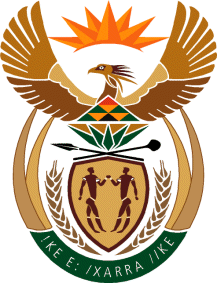 MINISTRY: PUBLIC SERVICE AND ADMINISTRATIONREPUBLIC OF SOUTH AFRICANATIONAL ASSEMBLYQUESTION FOR WRITTEN REPLY QUESTION NO.: 2101								Mr T R Majola (DA) to ask the Minister of Public Service and Administration:What amount did (a) his department and (b) each entity reporting to him spend on advertising on the (i) Africa News Network 7 channel, (ii) SA Broadcasting Corporation (aa) television channels and (bb) radio stations, (iii) national commercial radio stations and (iv) community (aa) television and (bb) radio stations (aaa) in the 2015-16 financial year and (bbb) since 1 April 2016?							         NW2412E REPLY (a)  	Department of Public Service and Administration	(i)  	None              (ii) 	(aa) None             (ii) 	(bb) None           	(iii) 	None             (iv)  	None (aa) None (bb) None (aaa) None (bbb) None(b)	(1) National School of Government (NSG) and (2) Centre for Public Service Innovation (CPSI)(1) 	National School of Government (NSG)	(i)  	None         	(ii) 	(aa) None         	(ii) 	(bb) None         	(iii) 	None          	(iv)  	None (aa) None (bb) None (aaa) None (bbb) None	(2) 	Centre for Public Service Innovation (CPSI)	(i)  	None              (ii) 	(aa) None             (ii) 	(bb) None           	(iii) 	None             (iv)  	None (aa) None (bb) None (aaa) None (bbb) None